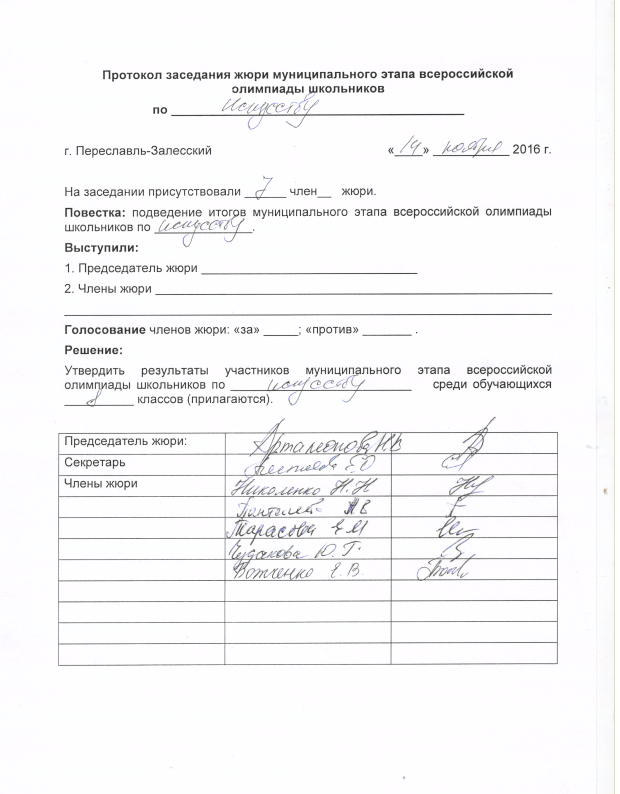 № п/пФИОКлассМах баллИтогоРейтингТип грамоты1Гущина С. В.81456112Кириллова  Ю. А.81454723Аветисян  Е. Н.81454634Рябов А. О.81454445Лукьянов   Л. И.81453356Шарифова  Г. Г.8145256